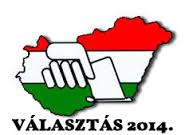 Tájékoztató a szavazás napján, 2014. április 06-án a választási kampánytevékenység tilalmáról.A választási eljárásról szóló 2013. évi XXXVI. törvény 143. § alapján a szavazóhelyiséget magába foglaló épületnek a szavazóhelyiség megközelítését szolgáló bejáratától számított 150 m-es távolságon belül – közterületen – választási kampánytevékenység a szavazás napján nem folytatható. Zalaszentgrót, 2014. február 16.  Dr. Simon Beáta s. k.  						   Helyi Választási Iroda vezetője